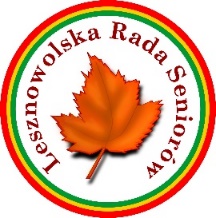 Uchwała Nr 3/2019z dnia 15 kwietnia 2019r.Lesznowolskiej Rady Senioróww sprawie objęcia opieką wszystkich Sołectw Gminy Lesznowola przez członków Lesznowolskiej Rady Seniorów.  W związku z podjęciem Uchwały Nr 578/2018 przez Radę Gminy Lesznowola z dnia 9 lutego 2018 roku. Lesznowolska Rada Seniorów uchwala co następuje:§ 1Lesznowolska Rada Seniorów podejmuje  uchwałę w sprawie objęcia opieką wszystkich Sołectw Gminy Lesznowola przez członków Lesznowolskiej Rady Seniorów.§ 3Uchwała wchodzi w  życie z dniem podjęcia.Stanisława  Kondracka                                                          Janina Chmielewska    Przewodnicząca                                                                 Za-ca PrzewodniczącegoKrystyna MastalerczukZa-ca Przewodniczącego